Fall River Voting Facilities   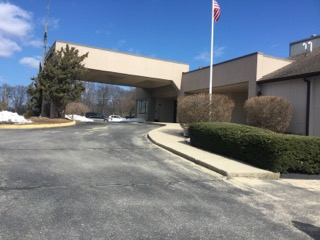 City of Fall RiverADA Transition PlanOctober 2019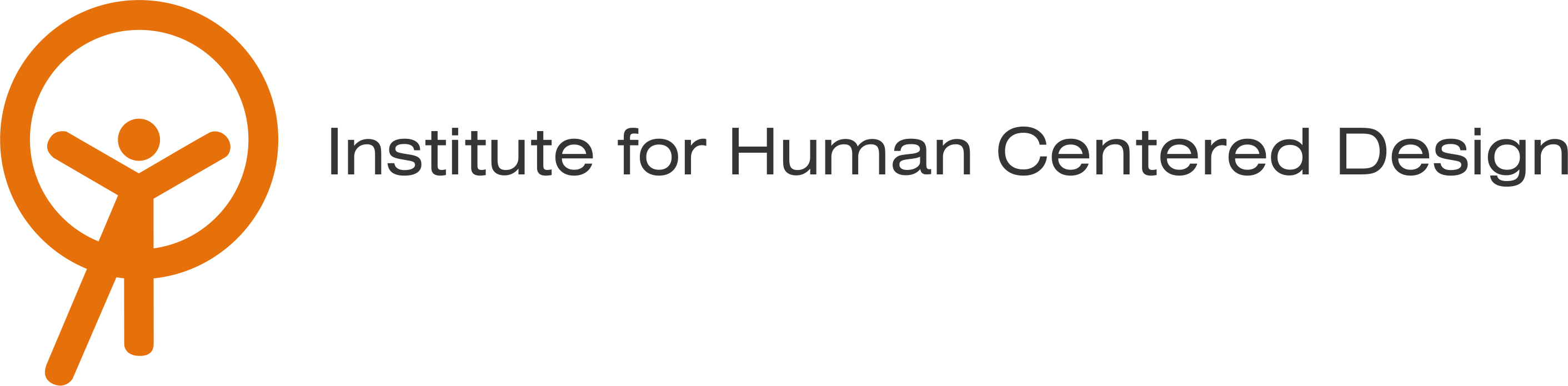 200 Portland Street, Boston, MA 02114www.IHCDesign.org • info@IHCDesign.org617-695-1225 voice/ttyMatthew J. Kuss Middle SchoolThe Matthew J. Kuss Middle School, located at 52 Globe Mills Avenue at the North Entrance, is designated for 3-C voters. The facility has ample permanent parking, including six (6) accessible parking spaces that are largely accessible. Temporary accessible parking is also provided on voting days adjacent to the voting area entrance. The facility also has men’s and women’s multi-user toilet rooms, an AutoMARK machine and a voting booth for wheelchair users, and one main entrance that is accessible. Key Accessibility IssuesToilet RoomsBoth accessible compartments in the toilet rooms have toilet paper dispensers located above the grab bar. Additionally, the men’s toilet room has a paper towel dispenser that protrudes into the circulation path. Parking The accessible parking spaces are all of compliant size, however, one of the spaces lacks the designation sign “Van-Accessible”.  Order of Magnitude Cost EstimatesRenovate toilet rooms: $1,590Miscellaneous corrective actions (parking, signs, etc.): $723Total: $2,313Best Practice and Inclusive DesignRecommend replacing or repairing existing detectable warning near the drop off area. Carlton Viveiros SchoolThe Carlton Viveiros School, located at 200 Lewis Street is designated for 3-B voters. The facility has one main accessible entrance and single-user men’s and women’s toilet rooms. The facility has an AutoMARK machine and a voting booth for wheelchair users. Temporary accessible parking is located on the west side of the school, near the entrance to the voting facility. Key Accessibility IssuesToilet RoomsBoth toilet rooms have toilet paper dispensers located above the grab bars. Additionally, coat hooks in the toilet rooms are mounted higher than the maximum allowed.Additional Accessibility IssuesThe day of the survey, the curb ramp on the southwest side of the school was not maintained in operable working condition due to the presence of snow.The exit from the voting area lacks a tactile sign (raised characters and braille) and the illuminated sign lacks the International Symbol of Accessibility (ISA).Order of Magnitude Cost EstimatesMiscellaneous corrective actions (toilet rooms, signs, etc.): $1,560Total: $1,560Best Practice and Inclusive DesignRecommend providing signage indicating the accessible route from the temporary accessible spaces to the nearest accessible entrance.  Mitchell ApartmentsThe Mitchell Apartments, located at 2100 South Main Street, is designated for 3-A voters. The facility has one main accessible entrance and three (3) emergency exits that have minor accessibility issues. There are multi-user men’s and women’s toilet rooms and a parking lot with designated accessible parking spaces. The facility has an AutoMARK machine and a voting booth for wheelchair users. Key Accessibility IssuesToilet RoomsBoth toilet rooms have accessible compartments with malfunctioning self-closing hinges and toilet paper dispensers located above the grab bars. Additionally, both toilet rooms have lavatories with exposed plumbing and hand dryers that protrude into the circulation path.Emergency EgressAll three (3) of the emergency exits lack tactile signage, and the emergency exit near the toilet rooms lacks a directional signage to the nearest accessible emergency exit. Additional Accessibility IssuesLack of compliant accessible parking spaces.Lack of the 36” minimum clear width at the route leading to the accessible voting space. Lack of raised characters and braille, lack of the International Symbol of Accessibility (ISA) and sign not located on the latch side of the door at the men’s toilet room.Lack of the International Symbol of Accessibility (ISA) and sign not located on the latch side of the door the women’s toilet room.Order of Magnitude Cost EstimatesRenovate toilet rooms: $2,258Provide compliant egress and designation signs: $1,070Miscellaneous corrective actions (parking, hardware, etc.): $763Total: $4,091Candeias Fire StationThe Candeias Fire Station, located at 1010 Plymouth Avenue, is designated for 2-C and 5-A voters. The facility has a main accessible entrance and one (1) personnel exit that is currently locked to the public. There is one (1) single-user toilet room. Parking is not available at this location, but on voting days, people do use a parking lot south of the fire station in a shopping plaza. The facility has an AutoMARK machine and a voting booth for wheelchair users.Key Accessibility IssuesAccess RoutesThere is no accessible route from the voting area (apparatus bay) to the toilet room as there is a 7” step at the door connecting the two areas. Additionally, main entrance to the station that was marked “Personnel Only” on the day of the survey was locked. Allowing the public to use that door would create an accessible route from the voting area (apparatus bay) to the toilet room. Additionally, the door to the voting area (apparatus bay) has an automatic door opener that was not inoperable working condition the day of the survey. Toilet RoomsAccessibility issues include lack of compliant grab bars, exposed pipes at the lavatory, mirror mounted higher than the maximum allowed and paper towel dispenser that protrudes into the circulation path. Other accessibility issues include lack of compliant designation signage with raised characters and braille and lack of the International Symbol of Accessibility (ISA). Additionally, the existing public toilet room is currently marked “Ladies” but is usable by all members of the public.Order of Magnitude Cost EstimatesRenovation to the toilet room: $2,252Miscellaneous corrective actions (automatic door, hardware, signage, etc.): $2,925Total: $5,177Best Practice and Inclusive DesignRecommend providing temporary accessible parking spaces on voting days. Recommend keeping unlocked then main door to the station on voting days to ensure an accessible route is provided to the toilet rooms.Recommend lowering the volume of the speakers in the apparatus bay or turning it off on voting days.Recommend providing a directional sign to the accessible toilet room.Blessed Trinity ChurchThe Blessed Trinity Church, located at 1340 Plymouth Avenue, is designated for 2-A and 2-B voters. The facility has an accessible entrance and one (1) inaccessible emergency exit. There are men’s and women’s toilet rooms as well as a parking lot with no designated accessible parking spaces. The facility has an AutoMARK machine and a voting booth for wheelchair users. Key Accessibility IssuesParkingThe parking lot has 40 parking spaces, but no designated accessible parking spaces. Additional Accessibility IssuesLack of tactile sign with raised characters and braille and directional sign at the emergency exit near the toilet rooms.Lack of insulated pipes at the lavatories. Order of Magnitude Cost EstimatesRenovation to parking lot: $1,388Miscellaneous corrective actions (lavatories, signage, etc.): $312Total: $1,700 Edward F. Doolan ApartmentsThe Edward F. Doolan Apartments, located at Laurel Street at Mitchell Street, is designated for 1-B voters. The facility has an accessible entrance and one (1) accessible emergency exit. There are men’s and women’s toilet rooms as well as a parking lot across the street with no designated accessible spaces. The facility has an AutoMARK machine and a voting booth for wheelchair users. Key Accessibility IssuesParkingParking for the facility on voting days is located across the street from the Doolan Apartments. This lot has 18 spaces and lacks one (1) van accessible space. The route from this parking lot to the facility was not maintained in operable working condition the day of the survey due to snow. Additional Accessibility IssuesLack of a tactile sign with raised characters and braille at the emergency exit in the voting area.Lack of edge protection at the ramp leading to the main entrance.Lack of a drinking fountain for seated users. Order of Magnitude Cost EstimatesProvide a drinking fountain for seated users: $3,021Miscellaneous corrective actions (parking, ramp, signage, etc.):$1,829Total: $4,850 Alfred Letourneau SchoolThe Alfred Letourneau School, located 323 Anthony Street, is designated for 1-A and 1-C voters. The facility has a main accessible and one (1) accessible emergency exit. There are men’s and women’s toilet rooms, as well as a parking lot with two (2) designated accessible parking spaces and two (2) additional temporary accessible spaces near the main entrance to the voting area. The facility has an AutoMARK machine and a voting booth for wheelchair users. Key Accessibility IssuesToilet RoomsBoth toilet rooms have toilet paper dispensers located above the grab bars. The women’s room has a paper towel dispenser that protrudes into the circulation path. Additional Accessibility IssuesLack of tactile sign with raised characters and braille at the emergency exit.Lack of the international Symbol of Accessibility (ISA) at the illuminated sign at the emergency exit.Order of Magnitude Cost EstimatesMiscellaneous corrective actions (toilet paper dispenser, paper towel dispenser, signage, etc.): $2,038Total: $2,038Atrium at Government CenterThe Atrium at Government Center, located 1 Government Center, is designated for 4-C and 7-B voters. The voting area has one main accessible entrance. There are accessible single-user men’s and women’s toilet rooms near the voting area. Temporary accessible parking is provided for voters at metered parking spaces on South Frontage Street. The facility has an AutoMARK machine and a voting booth for wheelchair users. Key Accessibility IssuesAccess RoutesThe interior access route from the voting area to the toilet rooms has two (2) mats that are not securely attached.The exterior access route from the temporary accessible parking to the main entrance has an unmaintained surface at the curb ramp.Additional Accessibility IssuesAdditional accessibility issues and the corresponding cost estimates can be found in the Government Center catalog. Order of Magnitude Cost EstimatesSee report for Government Center regarding cost estimates at this location.Frank B. Oliveira ApartmentsThe Frank B. Oliveira Apartments, located 170 William Street, is designated for 4-A voters. The facility has one (1) main accessible entrance and there two (2) temporary accessible parking spaces near the main entrance to the voting area. Men’s and women’s toilet rooms are located off the voting area. The facility has an AutoMARK machine and a voting booth for wheelchair users. Key Accessibility IssuesAccess RoutesThe exterior access route from the temporary accessible parking to the main entrance has an excessive cross slope and lacks a compliant landing. Toilet RoomsThe urinals in the men’s toilet room are mounted higher than the maximum allowed, both toilet rooms lack protected pipes at the lavatories and the women’s toilet room has a coat hook located higher than the maximum allowed. Additionally, signage lack the International Symbol of Accessibility (ISA) and are not located on the latch side of the doors. Additional Accessibility IssuesThe exit lacks tactile signage as well as an illuminated exit sign containing the ISA. Lack of securely attached mats at the interior accessible route.Lack of a drinking fountain for seated users.Lack of the minimum width at the route to the women’s toilet room due to a table located in the accessible route.Small box near the exit to the voting area that protrudes into the circulation path. Order of Magnitude Cost EstimatesRenovate toilet rooms: $2,687Provide a drinking fountain for seated users: $3,021Miscellaneous corrective actions (protruding objects, signage, etc.): $814Total: $6,522 Best Practice and Inclusive DesignRecommend covering the permanent sign that says “No Parking Here to Corner” at the temporary parking spaces during voting hours. James A. O’Brien ApartmentsThe James A. O’Brien Apartments, located 85 Morgan Street, is designated for 4-B voters. The facility has one (1) main entrance and, men’s and women’s toilet rooms are located in the vicinity. A parking lot is provided that currently has six (6) designated accessible spaces. The facility has an AutoMARK machine and a voting booth for wheelchair users. Key Accessibility IssuesToilet RoomsThere is currently no accessible toilet facility at this voting location. Additionally, doors to the toilet rooms are too narrow and lack compliant designation signage. Additional issues in the toilet rooms include plumbing underneath the lavatories that are exposed, dispensers out of reach range and in the women’s toilet room, mirror located above the required height of 40” to the bottom of the reflective surface. Parking The major accessibility issue in the parking lot is the lack of a van accessible space with marked access aisle and sign containing the International Symbol of Accessibility and the designation “Van Accessible.” Additionally, the slope at all of the existing spaces are excessive and all of the spaces lack an access aisle. IHCD recommends renovating two (2) of the existing spaces into an access aisle that can be shared by car spaces. Exterior AccessWhile accessible parking is provided in the parking lot, additional parking is available on 2nd Street. The accessible route from the street to the voting facility contains a ramp that lacks clear width and has an excessive slope. Order of Magnitude Cost EstimatesRenovate parking lot: $5,294Renovate toilet rooms: $8,288Miscellaneous corrective actions (signage, etc.): $622Total: $ 14,204Best Practice and Inclusive DesignConsider relocating automatic door opener on the toilet room side of the circulation door as it is very close to the door to the men’s toilet room and could be confused as a door opener for the toilet room rather than the circulation door.Note: Due to the excessive issues at this location, IHCD recommends relocating the voting area for precinct 4-B voters. Chor Bishop Eid ApartmentsThe Chor Bishop Eid Apartments, located at 33 Quequechan Street, is designated for 5-B and 5-B1 voters. The facility has one (1) main accessible entrance and men’s and women’s toilet rooms. A parking lot is provided that currently has one (1) designated accessible parking space. The facility has an AutoMARK machine and a voting booth for wheelchair users. Key Accessibility IssuesAccess RoutesThe curb ramp leading to the parking area has an excessive running slope.Toilet RoomsThe men’s and women’s toilet rooms both have non-compliant toilet centerlines and side grab bars located lower than the minimum allowed. Additionally, the flush control in the women’s toilet room is not located on the open/transfer side of the toilet. Both toilet room doors have an excessive opening force and the door to the men’s toilet room lacks maneuvering clearance on the pull side.Additional Accessibility IssuesLack of a tactile sign with raised characters and braille and lack of an illuminated sign at the emergency exit. Order of Magnitude Cost EstimatesRenovation the curb ramp: $2,800Renovation to toilet rooms: $7,202Miscellaneous corrective actions (emergency signage, etc.): $274Total: $10,276Flint Reney/Eastwood Fire StationThe Flint Reney/Eastwood Fire Station is located at 400 Eastern Avenue and is one of the six (6) fire stations that encompass the Fire Department in Fall River. Flint Reney/Eastwood Fire Station also serves as a polling place for the City. The main entrance to the fire station is on Eastern Avenue. There is an emergency exit from the fire station to the parking lot (east side) and an additional emergency exit from the apparatus floor – this exit is not accessible. There is one non-accessible single-user toilet room located near the voting room. The parking lot is located on the east side of the fire station. There are 18 parking spaces and none designated accessible parking spaces. Two (2) temporary accessible parking spaces are available in front of the bay doors on voting days. The facility has an AutoMARK machine and a voting booth for wheelchair users on voting days. Key Accessibility IssuesEntrances and ExitsThe major accessibility issue is the lack of an accessible route from the street (Eastern Avenue) to the main entrance. Also of concern is the lack of a compliant accessible route from the parking to the fire station. Additionally, the main entrance’s maneuvering clearance has an excessive slope. SignageAccessibility issue include lack of compliant designation signs with raised characters and braille, lack of tactile egress signs (braille and raised characters) and lack of directional signs.Additional Accessibility IssuesLack of an accessible single-user toilet room.Lack of compliant hardware at doors.Lack of accessible counters.Order of Magnitude Cost EstimatesProvide an accessible single user toilet room: $18,453Exterior renovations: $1,449Interior door repairs: $1,089Miscellaneous corrective actions (counter, signage, etc.): $1,382Total: $22,373George H. Cottell HeightsThe George H. Cottell Heights, located 1685 Pleasant Street, is designated for 6-B voters. The facility has one (1) main accessible entrance and single-user men’s and women’s toilet rooms. The parking lot currently has four (4) designated accessible spaces. The facility has an AutoMARK machine and a voting booth for wheelchair users. Key Accessibility IssuesToilet RoomsAccessibility issues include lack of the minimum clear width at the doors into the toilet rooms, lack of knee and toe clearance at the lavatories and dispenser mounted higher than the maximum allowed. Additional Accessibility IssuesExcessive running slope at the curb ramp to the street parking on Pleasant Street. Lack of a tactile sign with raised characters and braille at the exit door and the illuminated exit sign lacks the International Symbol of Accessibility (ISA). Lack of the International Symbol of Accessibility (ISA) at the designation signs at the toilet rooms.Order of Magnitude Cost EstimatesProvide a compliant curb ramp: $2,800Renovate toilet rooms: $8,189Miscellaneous corrective actions (signage, etc.): $622Total: $11,611Best Practice and Inclusive DesignRecommend reducing the slope at the drain in the men’s toilet room. Francis J. Barresi HeightsThe Francis J. Barresi Heights, located 1863 Pleasant Street, is designated for 6-A voters. The facility has one (1) main accessible entrance and an accessible single-user toilet room. On-street parking is available on voting days. The existing parking lot for the building currently has no designated accessible parking spaces. The facility has an AutoMARK machine and a voting booth for wheelchair users. Key Accessibility IssuesExterior Access RoutesAccessibility issues include an excessive running slope at the curb ramp (Pleasant Street). Additionally, the ramp leading to the main entrance has a running slope steeper than the maximum allowed. Additional Accessibility IssuesExcessive opening force to open at the door to the toilet room.Lack of a tactile signage with raised characters and braille at the exit door and lack of the International Symbol of Accessibility (ISA) at the illuminated sign at the exit. Lack of a securely attached mat at main entrance.Lack of drinking fountain for seated users. Order of Magnitude Cost EstimatesProvide a compliant curb ramp: $2,800Provide a drinking fountain for seated users: $3,021Miscellaneous corrective actions (signage, etc.): $274Total: $6,095**Cost to provide a compliant exterior ramp is not included.Mary L. Fonseca SchoolThe Mary L. Fonseca School, located 160 Wall Street, is designated for 8-A and 5-C voters. The voting area has one (1) main accessible entrance and accessible men’s and women’s toilet rooms. Temporary accessible parking is provided near the entrance to the voting area. The facility has an AutoMARK machine and a voting booth for wheelchair users. Key Accessibility IssuesToilet RoomsAccessibility issues in the men’s toilet room include a urinal higher than the maximum allowed and a paper towel dispenser located in the maneuvering clearance at the door. Additionally, both accessible toilet compartments have toilet paper dispensers mounted above the side grab bars. Additional Accessibility IssuesLack of tactile signs with raised characters and braille at the exit door. Also, the illuminated exit sign lacks the International Symbol of Accessibility (ISA). Excessive running slope at the sidewalk near the temporary accessible parking space. Order of Magnitude Cost EstimatesRenovate toilet room: $1,702Miscellaneous corrective actions (sidewalk, signage, etc.): $1,309Total: $3,011Calvary Temple Assembly of GodThe Calvary Temple Assembly of God, located at 4321 N. Main Street is designated for 9-B and 9-C voters. The facility has a parking lot and one main entrance that is largely accessible, and men’s and women’s toilet rooms. The facility has an AutoMARK machine and a voting booth for wheelchair users. Key Accessibility IssuesParkingAmple accessible parking spaces are provided in the front parking lot, however there is no van-accessible parking space. Accessible parking signs are located lower than 60 inches above the ground. Voting BoothThe table with the AutoMARK machine lacks 27 inches clear for knee and toe clearance. Toilet RoomsThe men’s and women’s toilet rooms have minor accessibility issues including lack of maneuvering clearance at the door, lack of an accessible urinal, lack of lavatory faucets that are operable with a closed fist, lavatory pipes that are not protected for wheelchair users, and coat hooks and dispensers that are located beyond reach rangeAdditional Accessibility IssuesTactile egress signage is not provided at exit doors.Order of Magnitude Cost EstimatesProvide an automatic door opener at the women’s toilet room: $1,530Renovate toilet rooms: $3,686Miscellaneous corrective actions (including parking, signage and protruding objects, etc.): $913Total: $ 6,129Best Practice and Inclusive DesignProvide clear, easy to read informational signage at the entrance to the voting area. Consider locating it out of the doorway so that people do not block the door to read it.Consider providing a curb ramp at route from lower parking lot and standard parking space area.Cardinal Medeiros TowersThe Cardinal Medeiros Towers, located at 1197 Robeson Street, is designated for 8-B voters. The voting area has two largely accessible entrances and one inaccessible entrance. Parking is provided for wheelchair users behind the building. The facility has an AutoMARK machine and a voting booth for wheelchair users. Toilet rooms are provided for men and women. Key Accessibility IssuesParkingThe van accessible space lacks a van accessible designation sign.  Protruding ObjectThe underside of the stair acts as a protruding object in the circulation path and a cane detectable barrier should be installed. Toilet RoomsThe men’s and women’s toilet rooms have minor accessibility issues including the lack of an accessible urinal, lavatory pipes that are not protected for wheelchair users, and mirrors and dispensers that are located too high. The lavatory in the women’s toilet room is lacking a 36-inch clear width. Additional Accessibility IssuesThe International Symbol of Accessibility is not provided at the accessible entrances.Directional signage is not provided at the inaccessible entrance. Order of Magnitude Cost EstimatesProvide cane detectable barriers at protruding objects: $745Renovate toilet rooms: $2,425Miscellaneous corrective actions (including exterior routes, parking, and signage, etc.): $919Total: $ 4,089Best Practice and Inclusivel DesignConsider installing a path between the lot the inaccessible entrance on Stanley Street. Provide better exterior signage at this building directing residents to the voting area. The voting sign at the central entrance was located at a locked door during survey. The door should be kept unlocked and it would be helpful to provide directional signage at this point directing people to the voting area.James Tansey SchoolThe James Tansey School, located at 711 Ray Street is designated for 9-A voters. The facility has a small parking lot that is used for people who need accessible parking spaces. Four street spaces are reserved for voter parking. There one main entrance that is largely accessible, except that the accessible route leading to it presents accessibility issues. The facility has an AutoMARK machine and a voting booth for wheelchair users. Key Accessibility IssuesExterior Route to EntranceThe asphalt route to the entrance is not firm, stable and slip-resistant and should be patched. Two curb ramps by the entrance have issues with cross slope and surface. RampThe ramp to the entrance lacks handrails with a compliant cross-section and extensions. The concrete surface at the base of the ramp is in disrepair. Additional Accessibility IssuesTactile egress signage is not provided at the exit door.Order of Magnitude Cost EstimatesRenovate the curb ramps by the entrance: $1,328Renovate the ramp leading to the entrance: $2,743Miscellaneous corrective actions (including signage and renovating the exterior route, etc.): $236Total: $ 4,307Best Practice and Inclusive DesignThere are approximately 6 accessible spaces that are not marked within the lot, IHCD recommends marking these spaces clearly so that the public knows they are available.Raymond D. Holmes ApartmentsThe Raymond D. Holmes Apartments, located at 140 Essex Street is designated for 7-C voters. The facility has a parking lot and one main entrance that is largely accessible. The men’s and women’s toilet rooms that voters can use have severe accessibility issues. The facility has an AutoMARK machine and a table with 27 inches clear underneath. Key Accessibility IssuesParkingThere is a parking lot with four accessible spaces designated that is lacking a van-accessible sign at the large space. A dumpster is located in the access aisle of this space. DoorsDoors leading from the voting area to the women’s and men’s toilet rooms have issues with maneuvering clearance, lack of compliant clear width and lack of compliant hardware.Toilet RoomsThe men’s and women’s toilet rooms lack accessible compartments and urinals. The pipes at the lavatories are not protected, the mirrors are located too high and dispensers are located higher than 42” above the finished floor. Additional Accessibility IssuesAt the base of the ramp leading to the entrance, one side is lacking a 12” extension. Tactile egress signage is not provided at the exit door.Toilet room signage is lacking raised characters and braille. The underside of the stair by the toilet rooms is a protruding object and a cane detectable barrier should be installed. The drinking fountain for standing users by the entrance acts as a protruding object. A cane-detectable barrier skirt should be installed. Order of Magnitude Cost EstimatesProvide a curb ramp at the route leading to the entrance: $998 Renovate doors for issues with maneuvering clearance, clear width and non-compliant hardware: $5,534Renovate toilet rooms: $8,988Miscellaneous corrective actions (including parking, ramp handrail renovation, signage and protruding objects, etc.): $1,553Total: $ 17,073Best Practice and Inclusive DesignSome people come from inside the apartment building by the toilet rooms to vote. Consider adding a sign denoting the polling place on this door.At the corridor leading to the toilet rooms, consider providing a directional sign stating that toilet rooms are located through this door down the corridor.During survey all of the accessible spaces in the lot filled up and people with accessible parking placards needed to park on the street. There is no sidewalk at this location, but consider providing one in this area, and ensure it is clear during inclement weather.Spencer Borden Elementary SchoolThe Spencer Borden Elementary School, located at 1400 Presidents Ave. at the West Entrance, is designated for 8-C voters. The facility has a small parking lot with two accessible spaces. There is one main accessible entrance. The facility has an AutoMARK machine and a voting booth for wheelchair users. Key Accessibility IssuesCurb RampThe curb ramp in the parking lot does not have a level transition. Parking LotThere is no van-accessible space provided in the parking lot. Additional Accessibility IssuesThere is a protruding white box in the corridor leading to the voting room. Order of Magnitude Cost EstimatesProvide a van-accessible parking space: $400Miscellaneous corrective actions (including renovating the curb ramp and relocating the protruding object, etc.): $213Total: $ 613Best Practice and Inclusive DesignAt the entrance to the voting room, consider providing clearer signage denoting the voting room.Union United Methodist ChurchThe Union United Methodist Church, located at 600 Highland Ave. is designated for 7-A voters. The facility has one main entrance that is largely accessible, and men’s and women’s toilet rooms. The facility has an AutoMARK machine and a voting booth for wheelchair users. Key Accessibility IssuesEntranceA tile is missing at the entrance threshold. DoorThere is a lack of maneuvering clearance at the door to the women’s toilet room. Toilet RoomsThe men’s and women’s toilet rooms have minor accessibility issues including lack of visible and audible fire alarms, a flush control that is not located on the open (transfer) side of the toilet, lack of pipe protection for wheelchair users at lavatory, and mirrors and dispensers that are located too high above the finished floor. Additional Accessibility IssuesTactile egress signage is not provided at the exit door.Designation signage at the toilet rooms is not compliant. Order of Magnitude Cost EstimatesProvide compliant designation and egress signage: $348Provide one (1) automatic door opener: $1,530Renovate toilet rooms: $1,580Total: $ 3,458Best Practice and Universal DesignAs best practice, provide a curb ramp by the temporary accessible parking on the street.